РЕСПУБЛИКА  КРЫМНИЖНЕГОРСКИЙ  СЕЛЬСКИЙ  СОВЕТР Е Ш Е Н И Е3-й сессии 2-го созыва«05» ноября 2019 г.                                       № 14О признании утратившим силу решения	Руководствуясь Федеральным законом от 06.10.2003г. № 131-ФЗ «Об общих принципах организации местного самоуправления в Российской Федерации», Законом Российской Федерации от 4 июля 1991 г. № 1541-I «О приватизации жилищного фонда в Российской Федерации", Уставом муниципального образования Нижнегорское сельское поселение Нижнегорского района Республики Крым, Нижнегорский сельский совет РЕШИЛ:Признать утратившим силу решение 11-ой сессии 1-го созыва Нижнегорского сельского совета от 06.02.2015 № 90 «Об утверждении Положение о приватизации  муниципального жилищного фонда Нижнегорского сельского поселения Нижнегорского района Республики Крым».Настоящее решение обнародовать на информационных стендах Нижнегорского сельского поселения и вступает в силу со дня его обнародования.Председатель Нижнегорскогосельского совета                                                                                                       С.В. Юрченко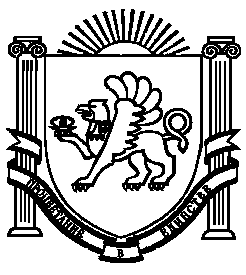 